SPALDING COMMUNITY SERVICES DISTRICTBOARD OF DIRECTORS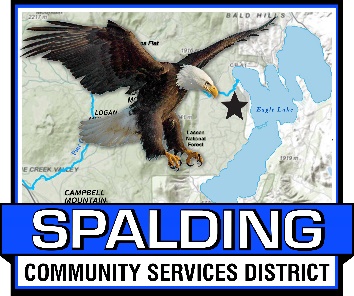 MEETING AGENDAJune 16, 20233:00 PMMeeting LocationEagle Lake Community Center502-907 Mahogany Way, Susanville, CA 96130530-825-3258www.Spaldingcsd.orgWelcome to the SCSD Board Meeting - Please sign inWelcome to the SCSD Board Meeting! Members of the public may provide public comment on any item on the Board’s agenda, or on any item that is within the subject matter jurisdiction of this Board.  Public comments are limited to five (5) minutes (unless the Chairman of the Board grants a longer period of time). CALL TO ORDERROLL CALL____ Mike Arnold		____  Randy Aubrey	 ____ Larry Doss		____ Ed Lawson		____  Ted ThomasPLEDGE OF ALLEGIANCEPUBLIC COMMENT - Members of the public may provide public comment on any item on the Board’s agenda, or on any item that is within the subject matter jurisdiction of this Board.  Public comments are limited to five (5) minutes (unless the Chairman of the Board grants a longer period of time).APPROVAL OF THE AGENDA APPROVAL OF MINUTESSubmitted for approval are the minutes from May 19, 2022 Board of Directors MeetingFIRE CHIEF REPORT TO BOARDThe Fire Department went on 2 calls in May; Volunteers continued with their training. The Fire Department was recognized with a certificate of appreciation from Nor-Cal EMS.SEMSA and CalFire helicopters will be coming up to the District for Volunteer training on how to work around helicopter transport.REMINDER: There will be a Independence Day Weekend Pancake Breakfast on Sunday, July 2nd from 7:00am to 11:00am.  The Memorial Day Weekend Pancake Breakfast was very successful; 135 people showed up for breakfast!! GENERAL MANAGER REPORT TO BOARDStaff Report on Property at MarinaStaff Report on Lahontan meeting for MarinaMay, 2023 Financial ReportsSEWER DEPARTMENT REPORTSee attached reportBOARD MEMBER REPORTS / BOARD MEMBER COMMENTSCONTINUING BUSINESSSCSD Sewer Rate Study from NorthStar – No new business.NEW BUSINESSResolution 2023-006 – Resolution Amending Policy 5060 Providing For The Removal Of The Requirement For District Audio Tape Recordings.ADJOURNNext Regular Board Meeting is scheduled for July 21, 2023 AT 3:00 PM